***Certificado de Bautismo          Catecúmeno     Candidato     Primera Comunión     Confirmación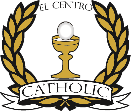 EL CENTRO CATÓLICO HOJA DE INFORMACIÓN PARA INTERESADOSN.B. Esta información es ESTRICTAMENTE CONFIDENCIAL.Fecha: _____________Nombre: _______________________________________   Fecha de Nacimiento: ___________Dirección: ______________________________________ Ciudad, Zip_____________________Tel: _______________________________ Otro Tel: __________________________________Email: _______________________________________________________________________AFILIACIÓN DE IGLESIA:¿Eres miembro de una iglesia actualmente?   Si    No     ¿Si es así, Cuál?_______________¿Cuándo fue la última vez que asistió a la iglesia? _____________________________________HISTORIA SACRAMENTAL:¿Alguna vez has sido bautizado?  Si    No         Fecha de Bautismo _______________Si es así, ¿en qué fe o iglesia? __________________________________________________¿Tienes un certificado de Bautismo?  Si    No ESTADO CIVIL:Casado/a   Soltero/a   Comprometido/a     Viudo/a  Nombre de Esposo/a ______________________________________ Número de Niños ______¿Qué fe es su cónyuge? _______________________   Sus hijos: ___________________Sus padres: _________________________________________________________________¿Estás viviendo actualmente con tu cónyuge? Si  No    ** Si no, por favor da la razón y las circunstancias: _____________________________________________________________________________________________________________________________________________Fecha, lugar y iglesia del matrimonio actual: _________________________________________¿Es el matrimonio actual civil o iglesia?  Civil     Iglesia¿Alguna vez has estado casado antes?   Si   No   ** Si es así, ¿cuántas veces antes? _____¿Su cónyuge actual se ha casado antes?  Si      No*** Si se ha casado antes, complete la última hoja adjunta (página 3)***GENERAL:¿Tienes amigos o parientes que sean católicos?      Si     No¿Alguna de estas personas ha tenido una gran influencia en sus vidas? _____________________________________________________________________________________________________________________________________________________________________________¿Hay alguna persona en particular que lo haya ayudado a dirigir su interés en la Iglesia? _____________________________________________________________________________Si fueras bautizado en la Iglesia Católica, ¿habrá alguna persona que sea tu Patrocinador??   Si      NoNOMBRE DEL PATROCINADOR: _____________________________________________________________________________Describe tu entrenamiento religioso y educación: ______________________________________________________________________________________________________________________________________________________________________________________________¿Qué miembros (si es que hay alguno) de esta parroquia ya sabes? ________________________________________________________________________________________________________________________________________________________________________________Por favor, siéntase libre de escribir cualquier otra información que considere útil para el equipo pastoral y el equipo: SI HA SIDO CASADO ANTES, RESPONDA LO SIGUIENTE:Cuando: ______________________________________________________________________¿Fue el matrimonio civil o antes de un ministro o un sacerdote?   Si    No     ¿Fuiste bautizado en una fe antes del matrimonio?  Si    No     Que fe? _______________¿Cuál era la fe de su cónyuge en el momento del matrimonio? __________________________¿Fue bautizado su cónyuge antes del momento del matrimonio?  Si    No     ¿Cuánto tiempo estuvo casado? _________ ¿Hubo niños nacidos de ese matrimonio? _______¿Alguna vez bautizaron a los niños?  Si    No     ¿Se volvió a casar su ex cónyuge y todavía está casado? __________________________¿Cómo se disolvió su matrimonio? ________________________________________________Si hubo una anulación, ¿cuál fue el año y la fecha?: ____________________________¿Fue la anulación civil o eclesiástica? _______________________________________________Si la anulación fue civil, indique el nombre de la ciudad y el estado en el que se registra la anulación. ____________________________________________________________________Si su matrimonio fue anulado por la Iglesia Católica, responda lo siguiente:Fecha de anulación: ___________________   Parroquia en la que reside: __________________Nombre / Dirección de la Iglesia: _______________________________________________________________________________________________________________________________Nombre del sacerdote que lo guió en la anulación: ___________________________________Nombre de la Diócesis en la cual se otorgó la anulación: _______________________________¿Tienes tu certificado de matrimonio original?   Si  NoPapeles de anulación:  Si  NoSI ERES DIVORCIADO, RESPONDA LO SIGUIENTE:Fecha de divorcio:  ____________ Ciudad / Estado donde se registra el divorcio: ________________¿Tienes tu certificado de matrimonio?  Si    No      Copia del decreto de divorcio  Si   No      